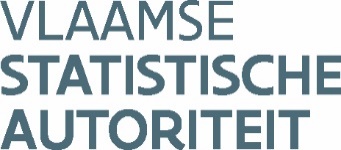 Aanvraagformulier voor individuele gegevens van de VSA via de vereenvoudigde procedureNummer van het oorspronkelijke contractNummer van het oorspronkelijke contractNummer van het oorspronkelijke contractReden van uw aanvraagReden van uw aanvraagReden van uw aanvraagReden van uw aanvraag Verlenging van het contract Toevoeging van variabelen☐ Nieuwe doeleinden Wijziging van de identiteit van de instelling Verlenging van het contract Toevoeging van variabelen☐ Nieuwe doeleinden Wijziging van de identiteit van de instelling Verlenging van het contract Toevoeging van variabelen☐ Nieuwe doeleinden Wijziging van de identiteit van de instelling Verlenging van het contract Toevoeging van variabelen☐ Nieuwe doeleinden Wijziging van de identiteit van de instellingIdentificatiegegevens van de instelling die de aanvraag doetIdentificatiegegevens van de instelling die de aanvraag doetIdentificatiegegevens van de instelling die de aanvraag doetIdentificatiegegevens van de instelling die de aanvraag doetNaam van de instellingNaam van de instellingKBO-nummerKBO-nummerAdresStraatAdresNummerAdresBusAdresPostcodeAdresGemeenteAdresLandPersoonsgegevens van de aanvrager (“contactpersoon”)Persoonsgegevens van de aanvrager (“contactpersoon”)Persoonsgegevens van de aanvrager (“contactpersoon”)Persoonsgegevens van de aanvrager (“contactpersoon”)VoornaamVoornaamNaamNaamFunctieFunctieE-mailadresE-mailadresTelefoonnummerTelefoonnummerPersoonsgegevens van de verwerkingsverantwoordelijke of de wettelijke vertegenwoordiger van de instelling die de individuele gegevens aanvraagt (“persoon die de instelling vertegenwoordigt”)Persoonsgegevens van de verwerkingsverantwoordelijke of de wettelijke vertegenwoordiger van de instelling die de individuele gegevens aanvraagt (“persoon die de instelling vertegenwoordigt”)Persoonsgegevens van de verwerkingsverantwoordelijke of de wettelijke vertegenwoordiger van de instelling die de individuele gegevens aanvraagt (“persoon die de instelling vertegenwoordigt”)Persoonsgegevens van de verwerkingsverantwoordelijke of de wettelijke vertegenwoordiger van de instelling die de individuele gegevens aanvraagt (“persoon die de instelling vertegenwoordigt”)VoornaamVoornaamNaamNaamFunctieFunctieE-mailadresE-mailadresTelefoonnummerTelefoonnummerVerlenging van het contract (enkel invullen als deze reden aangekruist werd bij punt 2.)Verlenging van het contract (enkel invullen als deze reden aangekruist werd bij punt 2.)Verlenging van het contract (enkel invullen als deze reden aangekruist werd bij punt 2.)Verlenging van het contract (enkel invullen als deze reden aangekruist werd bij punt 2.)Redenen voor verlengingRedenen voor verlengingDuur van de verlenging Duur van de verlenging Werden de oorspronkelijke veiligheidsmaatregelen gewijzigd?Werden de oorspronkelijke veiligheidsmaatregelen gewijzigd?	Ja	Nee	Ja	NeeToevoeging van variabelen (enkel invullen als deze reden aangekruist werd bij punt 2.)Toevoeging van variabelen (enkel invullen als deze reden aangekruist werd bij punt 2.)Toevoeging van variabelen (enkel invullen als deze reden aangekruist werd bij punt 2.)Toevoeging van variabelen (enkel invullen als deze reden aangekruist werd bij punt 2.)Redenen voor de aanvraag voor toevoegingRedenen voor de aanvraag voor toevoegingGewenste (clusters van) variabelenGewenste (clusters van) variabelenNieuwe doeleinden (enkel invullen als deze reden aangekruist werd bij punt 2.)Nieuwe doeleinden (enkel invullen als deze reden aangekruist werd bij punt 2.)Nieuwe doeleinden (enkel invullen als deze reden aangekruist werd bij punt 2.)Nieuwe doeleinden (enkel invullen als deze reden aangekruist werd bij punt 2.)Concrete omschrijving nieuw doeleinde 1Concrete omschrijving nieuw doeleinde 1 Concrete omschrijving nieuw doeleinde 2 Concrete omschrijving nieuw doeleinde 2 Concrete omschrijving nieuw doeleinde 3 Concrete omschrijving nieuw doeleinde 3Wijziging van de identiteit van de instelling
(als deze reden aangekruist werd bij punt 2., enkel de nieuwe informatie invullen)Wijziging van de identiteit van de instelling
(als deze reden aangekruist werd bij punt 2., enkel de nieuwe informatie invullen)Wijziging van de identiteit van de instelling
(als deze reden aangekruist werd bij punt 2., enkel de nieuwe informatie invullen)Wijziging van de identiteit van de instelling
(als deze reden aangekruist werd bij punt 2., enkel de nieuwe informatie invullen)Nieuwe naam van de instellingNieuwe naam van de instellingNieuw KBO-nummerNieuw KBO-nummerNieuw adresStraatNieuw adresNummerNieuw adresBusNieuw adresPostcodeNieuw adresGemeenteNieuw adresLandNieuwe contact-persoonVoornaamNieuwe contact-persoonNaamNieuwe contact-persoonFunctieNieuwe contact-persoonE-mailadresNieuwe contact-persoonTelefoonnummerNieuwe persoon die de instelling vertegen-woordigtVoornaamNieuwe persoon die de instelling vertegen-woordigtNaamNieuwe persoon die de instelling vertegen-woordigtFunctieNieuwe persoon die de instelling vertegen-woordigtE-mailadresNieuwe persoon die de instelling vertegen-woordigtTelefoonnummerHandtekening van de verwerkingsverantwoordelijke of de wettelijke vertegenwoordiger van de instelling (“persoon die de instelling vertegenwoordigt”)Handtekening van de verwerkingsverantwoordelijke of de wettelijke vertegenwoordiger van de instelling (“persoon die de instelling vertegenwoordigt”)Handtekening van de verwerkingsverantwoordelijke of de wettelijke vertegenwoordiger van de instelling (“persoon die de instelling vertegenwoordigt”)Handtekening van de verwerkingsverantwoordelijke of de wettelijke vertegenwoordiger van de instelling (“persoon die de instelling vertegenwoordigt”) Ik verklaar op erewoord dat de hierboven verstrekte informatie oprecht, volledig en juist is. Ik ga ermee akkoord dat de VSA de vermelde gegevens mag gebruiken om mijn aanvraag voor individuele gegevens te verwerken en ik verklaar dat ik de uitdrukkelijke toestemming heb verkregen van de daarin vermelde personen voor het gebruik van hun persoonsgegevens. Ik verklaar op erewoord dat de hierboven verstrekte informatie oprecht, volledig en juist is. Ik ga ermee akkoord dat de VSA de vermelde gegevens mag gebruiken om mijn aanvraag voor individuele gegevens te verwerken en ik verklaar dat ik de uitdrukkelijke toestemming heb verkregen van de daarin vermelde personen voor het gebruik van hun persoonsgegevens.DatumVoornaamNaamFunctieHandtekeningBij voorkeur een (met eID) gekwalificeerde elektronische handtekening